РЕПУБЛИКА СРБИЈАМИНИСТАРСТВО ФИНАНСИЈА
ПОРЕСКА УПРАВАРегионално одељење заматеријалне ресурсе КрагујевацБрој: 400-404-01-00190/2018-K0138Датум: 04.01.2019. годинеКрагујевацПоштовани потенцијални понуђачи,Рок за постављање питања за јавну набавку радова на капиталном одржавању зграда и објеката Пореске управе Филијале Крагујевац, зграда Безистан, ЈН 400/21/2018 је истекао 02.01.2019.године, сходно члану 63 став 2. Закона о јавним набавкама. Два пристигла појашњења – упозорења, пристигла е-mailom 03.01.2019.год.  (заведена  у писраници ПУ РО Крагујевац под бројем 26 и 27) су достављена ван предвиђеног рока.Сходно члану 63 став 5. Закона о јавним набавкама, ако наручилац измени или допуни конкурсну документацију осам или мање дана пре истека рока за подношење понуда, дужан је да продужи рок за подношење понуда и да објави обавештење о продужењу рока за подношење понуда.Наручилац сматра да је конкурсна докуменатација урађена у складу са законом и подзаконским актима и да нема разлога за изменом конкурсне документације и за продужењем рока за подношење понуда.Предмер и предрачун радова је дат као прилог конкурсној документацији, и као што је одговорено кроз појашњења 31.12.2018.године, меродавне су позиције из обрасца понуде а позиције које нису у обрасцу понуде а налазе се у предмеру и предрачуну радова, не треба попуњавати, као што је услуга надзора, јер ће то бити предмет посебне набавке.Сви потенцијални понуђачи треба да сачине понуду у складу са објављеном конкурсном документацијом и изменом исте предметне јавне набавке.Комисија за јавну набавку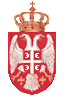 